Solomon's Song of SongsKey Word:	LoveKey Verse:	“I belong to my lover, and his desire is for me” (Song of Songs 7:10)Summary Statement:The love story of Solomon and his Shulammite wife from courtship to strong marital love shows the need for premarital sexual restraint and the effort required for growth in marital love.Applications:Exercise premarital sexual restraint so that marriage can be enjoyed to its fullest (i.e., allow love to blossom in its own time–2:7b; 3:5b; 8:4b).Expect a good marriage to take work, and then work at it.Compliment both the physical and non-physical virtues of your spouse.Solomon's Song of SongsIntroductionI.	Title: The name Song of Songs (~yriyVihæ ryvi) is the most exalted way to designate a musical work as the best possible (BDB 1010b), or "the finest song" (LaSor, 601).  This song was therefore the best of the 1005 songs composed by Solomon (1 Kings 4:32), whose name (hmolov])) is related to the Hebrew adjective (~lev;) which means "complete, safe, at peace" (BDB 1023d).  Here then is what he whose name means “peace” deemed the best of all his songs.II. AuthorshipA.	External Evidence: The earliest Jewish tradition attributes the work to Solomon.  This finds support in that Solomon wrote 1005 songs (1 Kings 4:32), so it would not be unusual to find the best of them within the Scriptures.  Those who doubt about its suitability for the Hebrew canon should note the strong affirmation of its usefulness by Rabbi Akiba (ca. AD 100): "The whole world is not worth the day on which the Song of Songs was given to Israel; all the Writings are holy, and the Song of Songs is the holy of holies" (Mishnah, Tractate Yadaim 3.5).  Any early opposition most likely came due to its erotic nature.B.	Internal Evidence: The genitive designation "which is Solomon's" (hmolov]li rv,a}; 1:1) has been challenged by critical scholars who claim that it more properly means "which is about or concerning Solomon," "for Solomon," or "in the style of Solomon" (e.g., LaSor, 601; Harrison, 1049).  Solomonic authorship is also denied based upon the presence of Aramaic influence, the relative pronoun characteristic of later Hebrew, and supposed later Persian and Greek loanwords (e.g., "orchard," 4:13; "chariot," 3:9; cf. LaSor, 602, n. 4). 	However, this interpretation of 1:1 is unwarranted as the normal use of the genitive li rv,a} (1:1) is to state the possessor (GKC, 420 §129h) which is well substantiated (Gen. 29:9; 40:5; 47:4; Ruth 4:3; 1 Sam. 21:8; 2 Sam. 2:8; 1 Chron. 11:10; etc.).  The other linguistic arguments above are also speculative.  Repeated refrains also argue for the unity of the book (e.g., “Do not arouse or awaken love until it so desires,” 2:7b; 3:5; 8:4).C.	Summary: Several evidences support Solomon as the author:1.	Solomon is expressly identified as author in the title (1:1).2.	Jewish tradition attributes the work to none other.3.	Solomon wrote 1005 songs and his proverbs (e.g., Book of Proverbs) demonstrate the literary skill required of such a masterful love song (1 Kings 4:32-33).4.	Solomon is noted by name six other times in the poem (1:5; 3:7, 9, 11; 8:11, 12) and is called "the king" (1:4, 12; 7:5).5.	Solomon's keen interest in nature (1 Kings 4:33) is evident in the many references to plants (1:17), animals (1:8, 9), minerals (8:11), and jewels (4:9).6.	Eighteen places throughout the empire are mentioned in the book, alluding strongly to a time before the monarchy divided.7.	Many costly items that Solomon imported are mentioned (1:12-13; 3:6, 9).III. CircumstancesA.	Date: Solomon's reign lasted 40 years (971-931 BC) and he probably wrote this song early in life, whether the 60 queens and 80 concubines (6:8) are his own or are just a hypothetical figure.  Critics who deny Solomon as author date the work much later even into the fourth century BC.B.	Recipients: One scholar identifies the lavishness in the book (e.g., 3:6-11) with "the pomp and circumstances of the Persian Empire and the luxurious palaces of the Great King at Susa (Shushan) and Persepolis" (H. J. Schonfield, The Song of Songs [New York, 1959], 75-83; cited by LaSor, 603).  However, a setting in Israel pervades the work and, given its early date, it is undoubtedly for Hebrews (though rabbis would not let men read it until age thirty!).C.	Occasion: One minority view sees three characters in view where Solomon tries to use his kingly splendor to woo the Shulammite away from her true shepherd-lover (cf. Ewald; Driver; Ginsberg; Archer, Encyclopedia of Bible Difficulties, 262; John Phillips, Exploring the Scriptures [Chicago: Moody, 1965], 116).  Although he wants her to become one of his wives, she successfully resists him and is reunited with her true love at the end.  However, this view sees 4:1-6 as spoken by Solomon while 4:7-15 as said by the shepherd—an unlikely distinction.  Besides, Solomon had flocks (Eccles. 2:7).	A two-speaker view seems better.  The key to the story line may be in 8:11-12 where it mentions Solomon’s vineyard in Baal Hamon (location unknown).  If this city is near the city of Shunem (cf. Abishag the Shunammite, 1 Kings 1:3, 15) and this is the same place from which the Shulammite (6:13) comes then it may be the same garden in which she worked.  (Possibly Shulammite is the same as Shunammite.)  H. A. Ironside interprets the story as one of a poor family in Ephraim in which exists a girl who is a sort of a Cinderella.  She is forced to work in the vineyards where she meets a young shepherd (1:5-7).  The two fall in love but he leaves her with the promise that he will return.  One day the electrifying word is shouted that King Solomon was coming by (3:7).  The young woman is not interested until word reaches her that the king wants to see her.  She is puzzled until being brought into his presence where she recognizes her young lover to be Solomon himself!  He takes her into his palace in Jerusalem where most of the song takes place with some scenes as flashbacks.	Two questions naturally arise in relation to this setting for the Song: (1) Why did Solomon write such a description of love, and (2) How could he, a polygamist, be qualified to express the wonders of a monogamous relationship—especially if the sixty queens and eighty concubines mentioned (6:8) are his own?  Several answers can be given:1.	Some suppose that the account is not actually historical, so his purpose in writing is to show God's ideal even though he neglected to follow his own advice.  However, this view is unacceptable as the account describes an actual relationship Solomon had with a Shulammite maiden and it specifies many actual places that they went together.2.	While later in his life he had 700 wives and 300 concubines (1 Kings 11:3), this Song certainly does not exalt polygamy.  Perhaps it was the peril of polygamy itself that motivated this beautiful description of monogamy as God intended (Gen. 2:24).3.	Solomon married primarily, if not exclusively, for political reasons that may not have included sexual relations (Rehoboam is his only son mentioned in Scripture).  4.	Solomon may not have yet been a polygamist at the time of composition—especially if the 140 women of 6:8 were not his own but only an exalted number of woman which, compared to the Shulammite, failed in comparison (6:9).  This explanation may have the most weight since he didn’t become a polygamist until he was old (1 Kings 11:4) while he probably wrote this account early in life (see Date above).  Therefore, the Shulammite was his first wife before he fell into sin.IV. CharacteristicsA.	Solomon's Song of Songs remains only one of two books in Scripture that never mentions God (the other being Esther).  However, while Esther mentions fasting, the Canticle is completely void of any religious material.B.	The Song is mentioned nowhere else in the Bible (neither quotes nor allusions).C.	“The Song of Solomon is the first of the five Megilloth, the five scrolls read by the Jews at various feasts: Canticles (Passover), Ruth (Pentecost), Ecclesiastes (Tabernacles), Esther (Purim), and Lamentations (anniversary of the destruction of Jerusalem)” (R. K. Harrison, Introduction to the Old Testament, 1049).D.	This is the only book which ancient Jews prohibited men from reading until age 30!E.	In eight or more verses it is difficult to know who is speaking.  “One of the most difficult tasks is to determine who the speaker is in each verse.  It is not even completely clear how many speakers there are.  Our best clues are grammatical.  Fortunately, pronominal references in Hebrew commonly reflect gender and number.  In some cases, however, the masculine and feminine forms are the same” (Dennis F. Kinlaw, EBC, 5:1211).  Here is one attempt to determine the correct speakers: 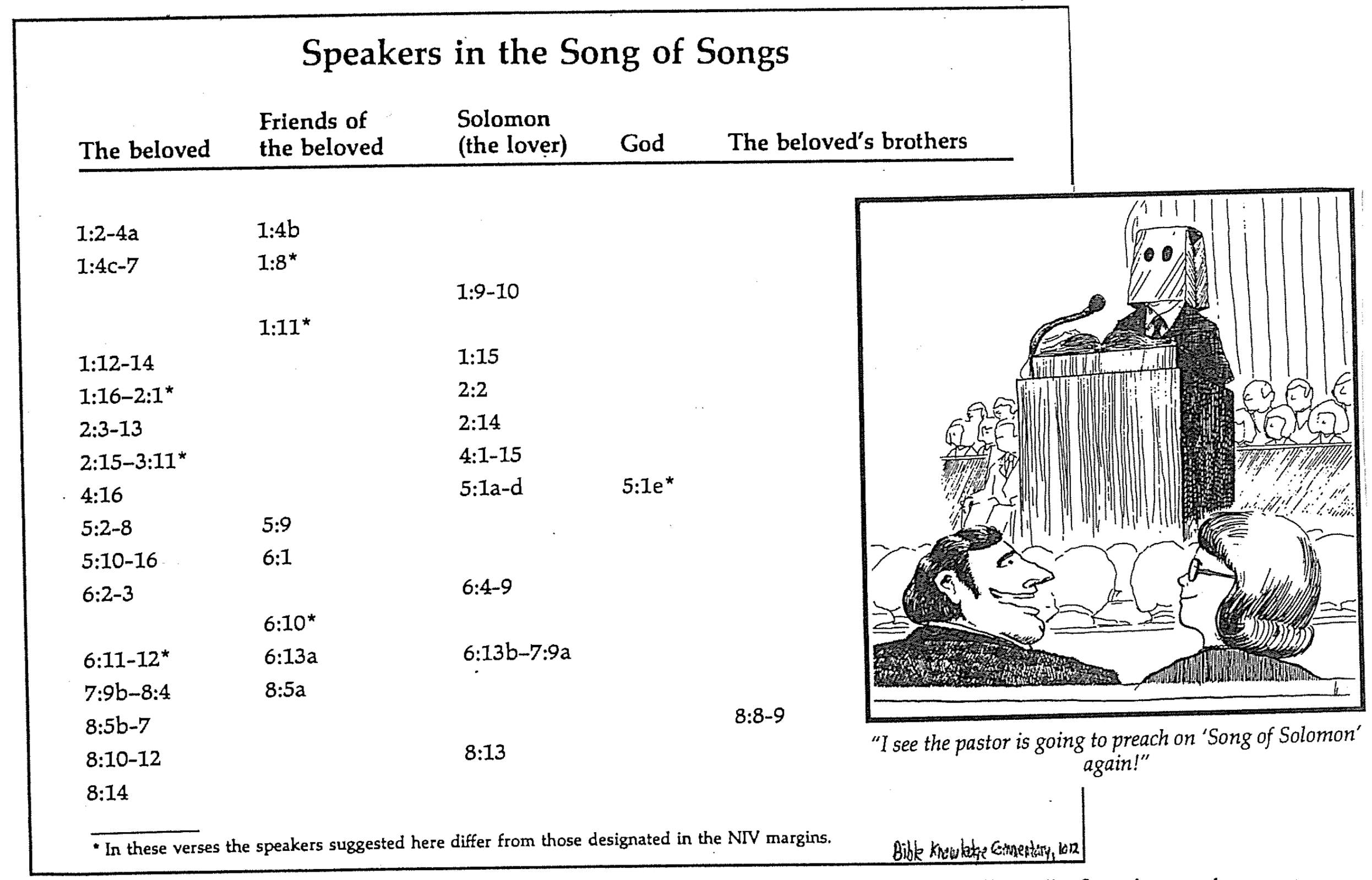 F.	This book has the most interpretive views in the entire Bible.  In fact, it was the most studied biblical book of the Middle Ages!  The following summarizes in general the main hermeneutical approaches, which also touch on the issues of literary genre and unity:1.	Allegorical Views see no historical situation (human love) and relate the book only to divine love.  Yet all allegories are speculative, not textually based, and have led to many excesses.  Origen said the darkness (1:5) is the church’s sin, Hippolytus interpreted the breasts (7:3) as the two testaments, and others noted that the cooing of doves (2:12) is the apostles’ preaching and the “eating and drinking” (5:1) is the Lord’s Supper!  BKC1009a.	Jewish allegories see the book as relating God's love for Israel (cf. Mishnah, Talmud, Targum, Rabbi Akiba).b.	Pagan allegorical views see the Song as a sacred marriage rite celebrating the reunion and marriage of the sun god with the mother goddess of Mesopotamia (cf. Kramer, Theophile Meek) or the cultic wedding of the goddess Ishtar and the god Tammuz (Meek, Margolis, Snaith, etc.).  However, these pagan associations render the view untenable given that the original readers were Jews.c.	Christian allegories view the relationship as between Christ and the Church (Protestant; cf. Origen, Hippolytus, Augustine), the individual (cf. Bernard of Clairvaux), the “mystical union of the soul with God” (Origen and Gregory of Nyssa), or the Virgin Mary (Catholic; cf. Ambrose, Buzy, Bea, etc.).  Martin Luther saw in the bride a happy and peaceful Israel under Solomon’s rule (EBC, 5:1203).  Between AD 1135 and 1153 Bernard of Clairvaux preached 86 sermons on the Song of Songs yet never went beyond 3:1 before his death!  Such is allegory!  The allegorical view became so popular in the Middle Ages that more commentaries were written on the Song than on any other book.2.	Typological Views see a historical situation (human love) as a type of divine love.  These include viewing the Song as typifying the relationship between God and Israel or the Church (cf. Archer, Kinlaw [EBC, 5:1208]), between Christ and the Church (cf. Delitzsch), or between Christ and the individual (cf. Copley, Nee, J. Hudson Taylor, Irving L. Jensen). However, these also are speculative as they lack support in the book itself and from the NT.3.	Literal Views see a historical situation of human love without an underlying meaning.a.	The rustic wedding song theory sees the account as depicting a country wedding (cf. R. H. Pfeiffer), but the lavishness of 3:6-11 makes this impossible, especially since these are the only verses that refer to a wedding.b.	The anthological theory finds in the Song only disconnected poems about love (cf. Davidson, Jastrow, Rowley, Soulen, Pfeiffer, Gordis, Cassuto), but this ignores the prominence of Solomon and the unity supported by repeated refrains (2:7; 3:5; 8:4), repeated characters, and progression of thought (see "Argument" below).  Those holding to this collection of love poems use the plural term “Canticles” (songs) for the book.c.	The funeral love feast theory asserts (based on 8:6) that the book celebrates a sacral meal that accompanied the death of a loved one in early Mesopotamia and Ugarit (cf. Pope).  This view fails to see that a marriage, not a funeral, is in view.  Also, its mythological fertility cult origin is incompatible with Old Testament theology.d.	The dramatic theory has the Song written for stage performances (cf. Delitzsch, Amplified Bible, Seerveld, Driver, Jacobi), but this also must be rejected, as dramatic forms did not exist when it was written and the necessary scripting is lacking.e.	The normal marital love theory notes the marriage elements but without sexual overtones.  It was first proposed by Moses Mendelssohn (1729-1786) and later this century followed by Ginsburg, Young, and Zuck.f.	The marriage sex theory believes the poem provides sexual instructions for couples (cf. Joseph Dillow).  While the Hebrew language had no word for “bachelor” (there weren’t any!) and virginity and barrenness were seen as curses (Judg. 11:34-40), still the sexual act appears only twice in the Song of Songs (4:16–5:1; 7:7-10) which makes this view close but not completely on target.g.	The natural sense of the Song depicts a dialogue of marital love designed to encourage the praise of one's spouse as unique and special (cf. Theodore of Mopsuetia; Grotius; Clericus; S. Craig Glickman, Song for Lovers (IVP); Charles and David Webber; R. K. Harrison, Zondervan Pictorial Encyclopedia of the Bible, 5:493; Roland E. Murphy, “Interpreting the Song of Songs,” Biblical Theology Bulletin 9 (July 1979): 99-105).  This is supported by the fact that the entire book is a conversation and the flow traces the development of marital love (see "Argument" and "Outline" below).For a more thorough survey of interpretive viewpoints to the Song and support for the last option, see J. Paul Tanner, “The History of Interpretation of the Song of Songs,” Bibliotheca Sacra 154 (January-March 1997): 23-46; J. Paul Tanner, “The Message of the Song of Songs,” Bibliotheca Sacra 154 (April-June 1997): 142-61.G.	Why are there so many interpretations of this book?1.	Lack of Structure2.	Difficulty in determining the number of characters and who is speaking3.	Embarrassment of the interpreter who attempts to take this as referring to sexual love4.	Symbolic language is not always easy to interpretArgumentSolomon's Song of Songs expresses the deepest of emotions between Solomon and his Shulammite wife, tracing their relationship from courtship to the depths of love as a married couple growing in devotion towards one another.  The song has two major parts.  The first major movement (1:1–5:1) traces the couple's yearning for one another in courtship (1:1–3:5) that is culminated in their wedding and wedding night (3:6–5:1) as an example of premarital sexual restraint.  This purpose of sexual restraint is seen in the repeated refrain, “Do not arouse or awaken love until it so desires” (2:7b; 3:5; 8:4).  The second major movement (5:2–8:14) relates the difficulties of obtaining a strong marital love that shows the effort necessary for love to grow to its potential.  The form in which the entire Song of Songs is presented is dialogue or communication, which is the key to developing all deep and abiding relationships—especially in marriage.SynthesisDialogue of marital love1:1–5:1	Courtship to wedding1:1–3:5	Courtship sexual desire1:1	Title1:2-11	Longing, insecurity, praise1:12–3:5	Intensification in purity3:6–5:1	Wedding sexual fulfillment3:6-11	Procession4:1–5:1	Consummation5:2–8:14	Growth in marriage5:2–8:4	Growth5:2–6:13	Struggles7:1–8:4	Praise and response8:5-14	Flashback of love's strengthOutlineSummary Statement for the BookThe love story of Solomon and his Shulammite wife from courtship to strong marital love shows the need for premarital sexual restraint and the effort required for growth in marital love.Solomon and the Shulammite begin their love relationship in courtship and marriage as an example of the need for premarital sexual restraint (1:1–5:1).Solomon and the Shulammite express deep sexual desire for one another during their courtship accompanied by sexual restraint (1:1–3:5).Solomon considered this song the best of the 1005 songs that he composed (1:1).Solomon and the Shulammite express longing, insecurity, and praise as a prelude to the content of the entire poem (1:2-11).The Shulammite expresses her longing for Solomon that is reiterated by the friends (1:2-4b).The Shulammite expresses her longing for Solomon (1:2-4b).The friends agree with her that Solomon deserves her praise (1:4c).Her insecurity as a tanned vine grower contrasts with the stately Solomon, whom she calls a shepherd as a term of endearment (1:5-7).Solomon responds to her insecurity with praise for her neck and cheeks (1:8-11).The courtship between lover and beloved intensifies but they remain patient until their wedding day (1:12–3:5).Solomon and the Shulammite mutually praise the other as unique among those of their sex (1:12–2:6).The Shulammite advises young virgins of Jerusalem to avoid excessive sexual arousal before the proper marriage context (2:7).As Solomon and the Shulammite visit her hometown, their mutual longing and intimacy grow (2:8-17).The Shulammite dreams of losing her love but finds him and again warns the young virgins against premature sexual arousal (3:1-5).The bride and groom experience a royal wedding and the intimacy of their wedding night (3:6–5:1).Solomon arrives for their wedding with the great pomp of a royal wedding procession (3:6-11).The groom praises his bride on their wedding night and they consummate their marriage (4:1–5:1).  (Note: “bride” appears six times and only in this section.) Solomon praises his bride's body, love, and purity (4:1-15).Solomon praises his bride's body and gives her security (4:1-7).Solomon praises his bride's love and calls her away from her home country (4:8-11; cf. Ps. 45:10-11).Solomon praises his bride's purity (4:12-15).The Shulammite encourages her husband to consummate their marriage and he accepts her invitation (4:16–5:1).The Shulammite invites Solomon to sexual union with her with the imagery of a garden (4:16).Solomon declares that their union meets God's approval (some say this is the “friends” approval!) as the climax of the book (5:1).The love of the couple matures through various events until it is very strong to show the effort needed to grow in marital love (5:2–8:14).The new marriage matures through struggles, praise, romance, and a request for greater intimacy to show that marital love takes work (5:2–8:4).The wife (not “bride” as in 4:1–5:1) dreams that she shuns her husband's advances and becomes reconciled again (5:2–6:13).Sometime later the wife dreams that she shuns her husband's advances (5:2-8).The Shulammite regrets rejecting her husband as she ponders his admirable qualities (5:9-16).She pursues her husband for reconciliation (6:1-3).Solomon responds to her request and praises her (6:4-13).Solomon praises the Shulammite’s beauty and she responds with a request for a romantic stroll and greater intimacy (7:1–8:4).Solomon praises the Shulammite for her beauty and ability to fulfill him sexually (7:1-9a).She responds to his request but also requests a countryside stroll and deeper intimacy in their marriage (7:9b–8:4).The Shulammite praises love's strength and their love story is reviewed in flashback form (8:5-14).The beloved exults in the awesome strength of genuine love by declaring that it is as universal and irresistible as death (8:5-7).The love story of Solomon and the Shulammite is reviewed in flashback form (8:8-14).The brothers of the Shulammite protected her from losing her virginity while she was young (8:8-9).The Shulammite acknowledges that she saved herself for Solomon (8:10-12).Solomon and the Shulammite affirm that their love has not lost its intensity (8:13-14).Places in Solomon’s SongIrving L. Jensen, Ecclesiastes & Song of Songs: A Self-Study Guide, 59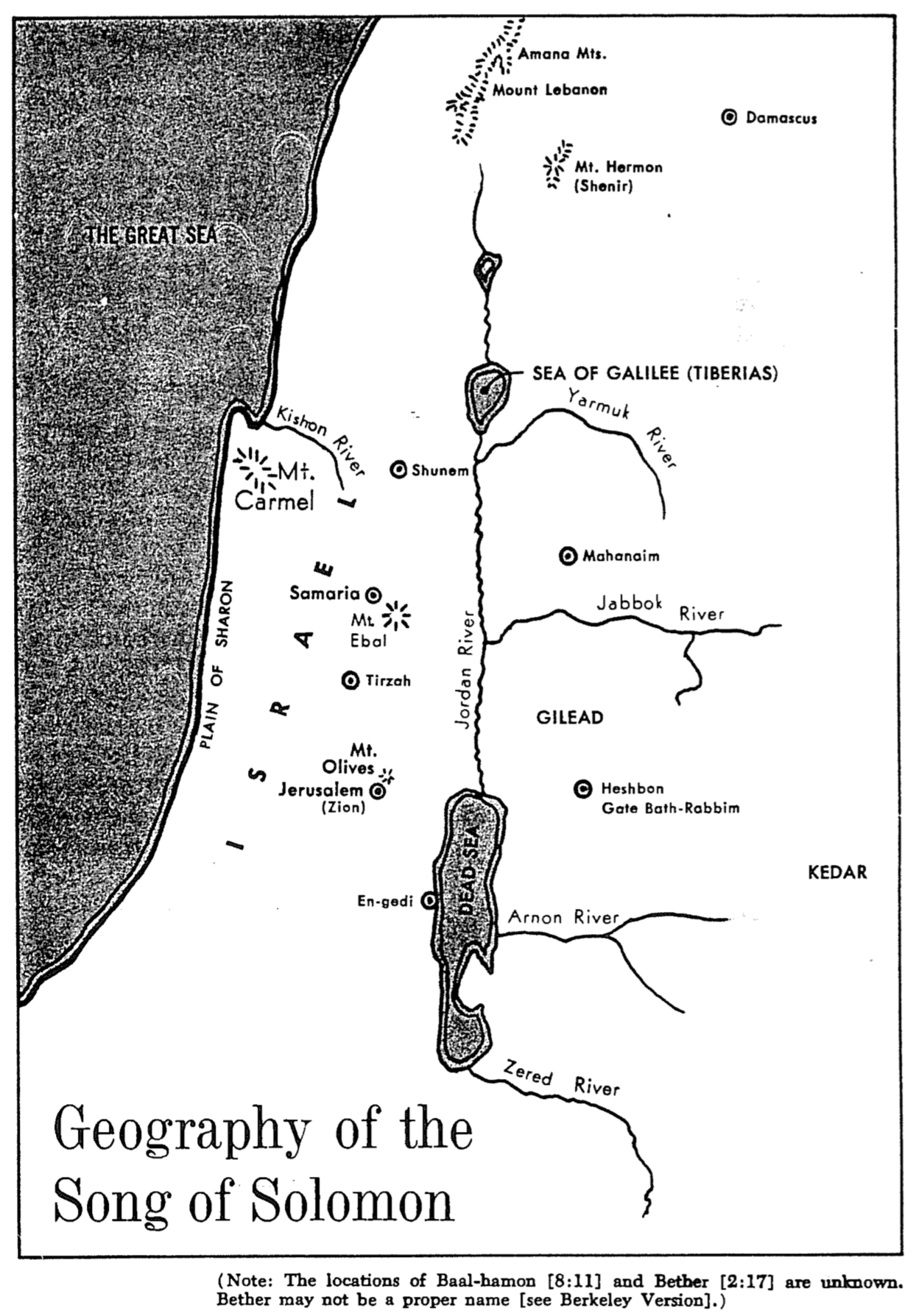 Aspects of LoveIrving L. Jensen, Ecclesiastes & Song of Songs: A Self-Study Guide, 69-70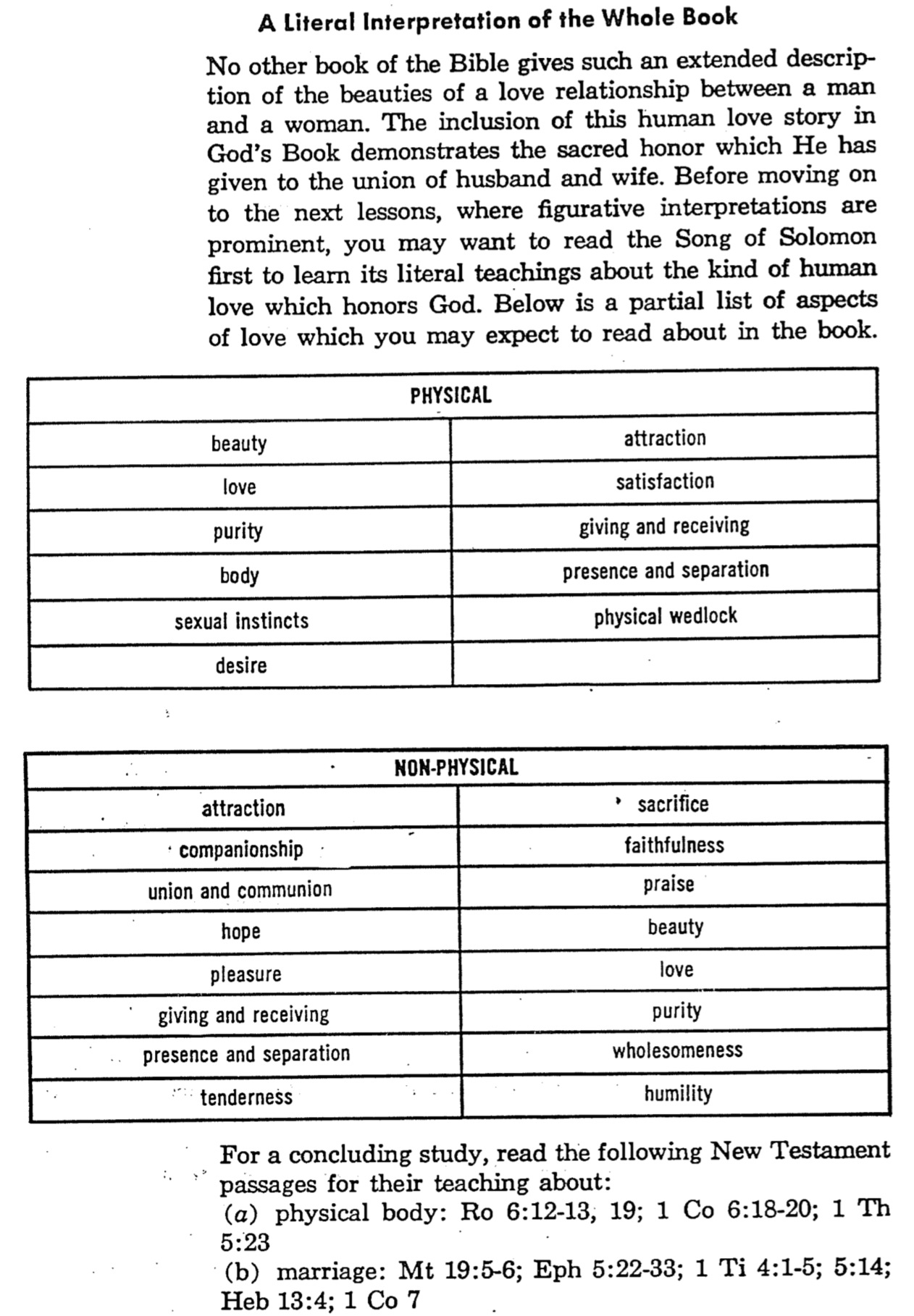 Male vs. Female Communication One could get the idea from Song of Songs that men and women both communicate the same way.  After all, both the Beloved (woman) and the Lover (man) express themselves beautifully.  Such is not the case, however.  The following summarizes but a few differences between the two sexes that influence their modes of communication.For Further Study on Male-Female Differences Consult These Classics:Crabb, Larry.  Men & Women: Enjoying the Difference.  Grand Rapids: Zondervan, 1991, 1993.Osborne, Cecil.  The Art of Understanding Your Mate.  Grand Rapids: Zondervan, 1970.Trobisch, Walter.  I Loved a Girl.  Kehl/Hein, Germany: Editions Trobisch, 1965.Wright, H. Norman.  Communication: Key to Your Marriage.  Ventura, CA: Regal, 1974.The Song of Solomon Illustrated (for our literalist friends)The Door 41 (February-March 1978)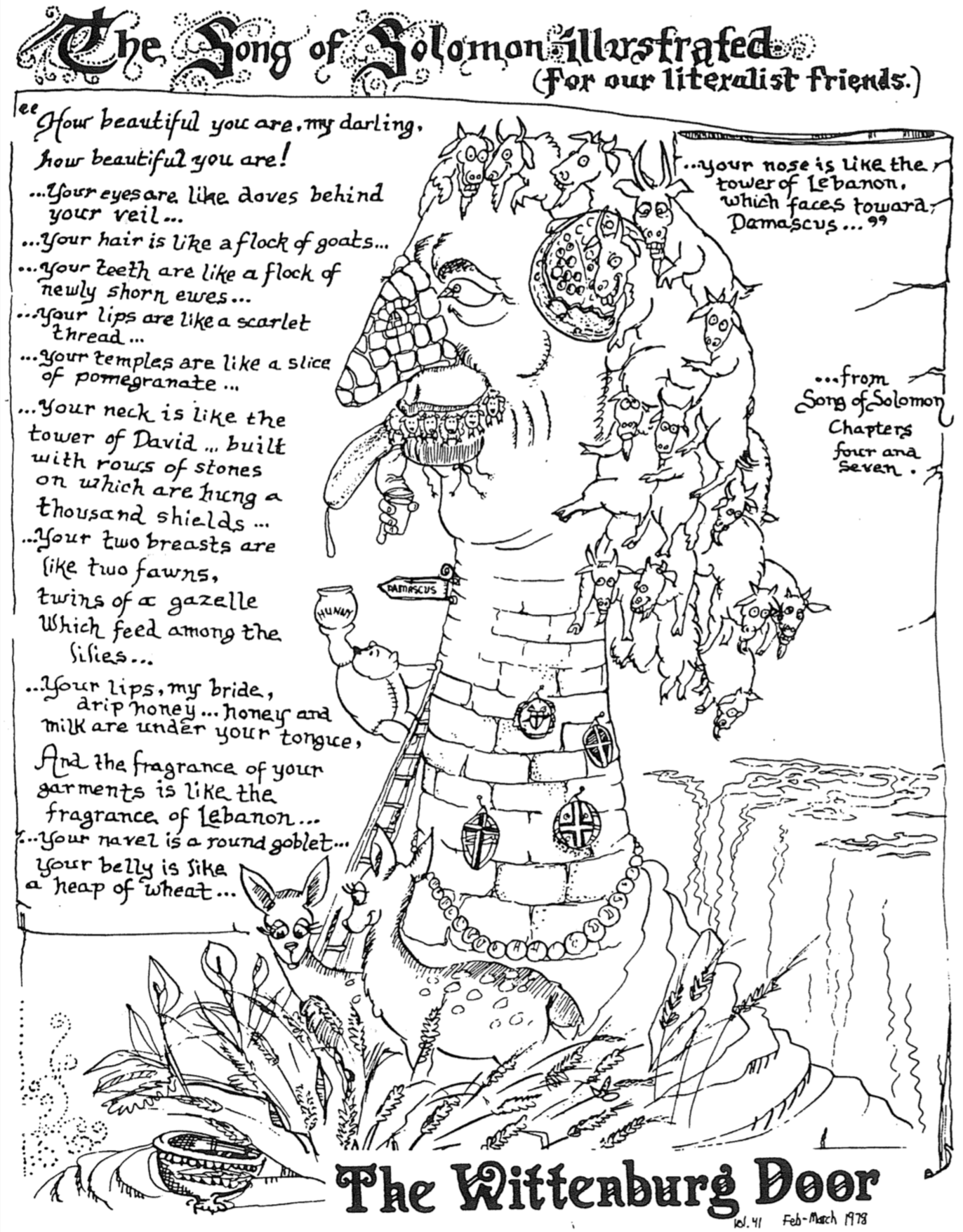 Increases in Premarital Sex Compiled by Dr. Danny Goh, Singapore Bible College, January 2002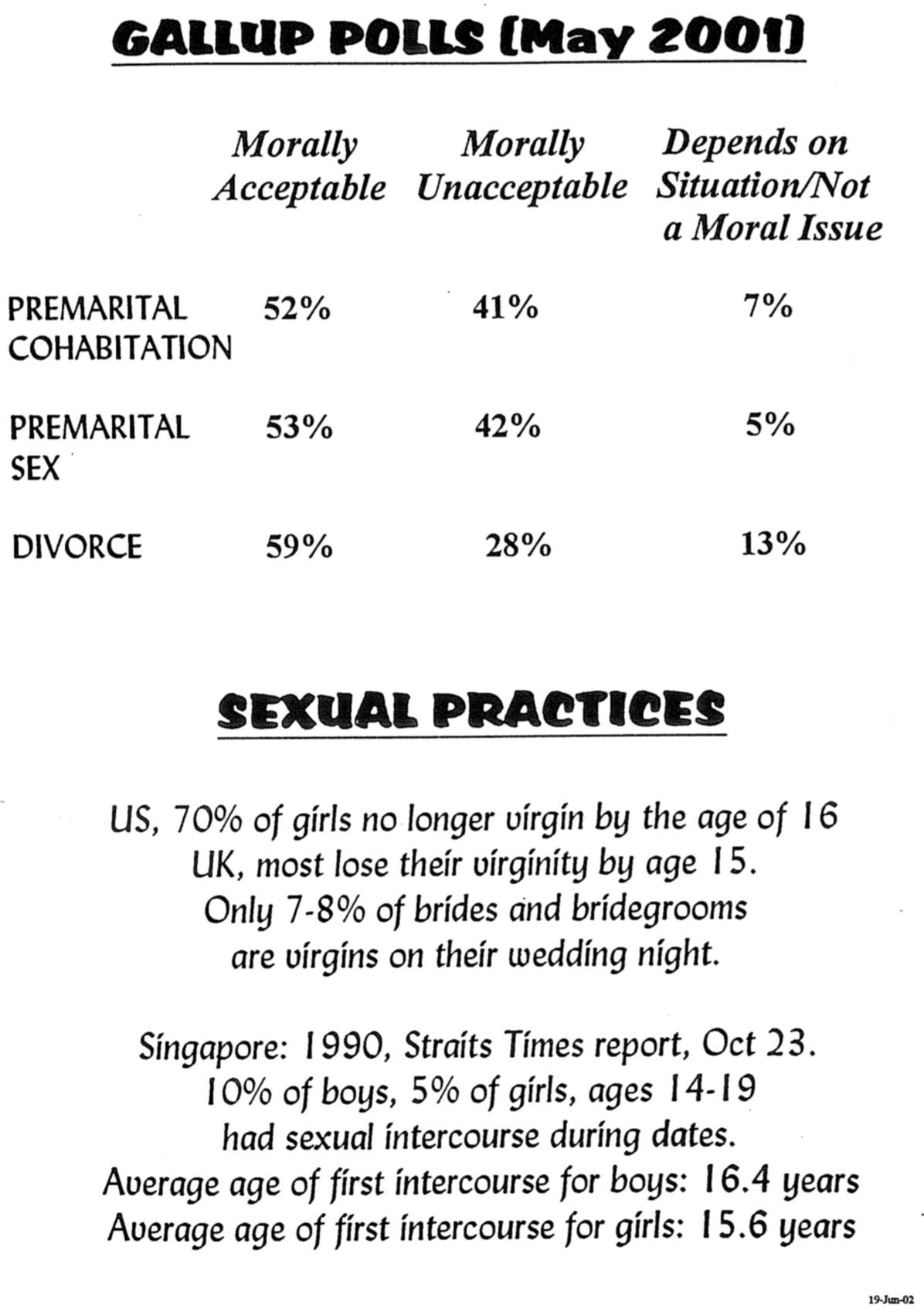 Exhortations for Premarital SexCompiled by Dr. Danny Goh, Singapore Bible College, January 2002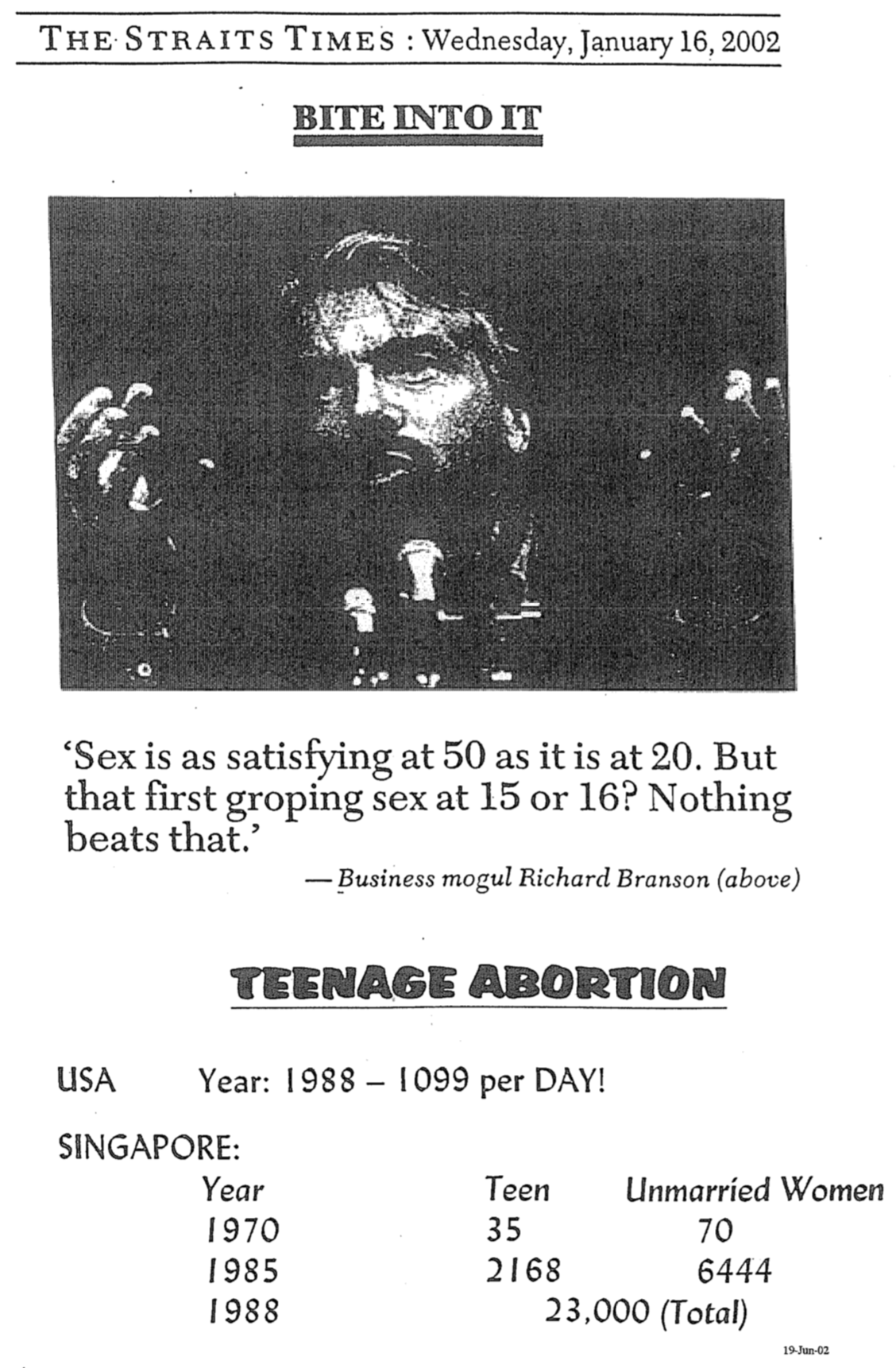 Reasons to Avoid Premarital Sex A potential marriage partner must model trust now that s/he will be a faithful spouse after marriage. If a man will go to bed now with someone who is not his spouse, what makes him think that marriage will magically clean up his sexual morals?  The same applies to women.Even engaged couples that have sex with the promise of future marriage still show that they have no conviction against sex outside of marriage.  One who engages in premarital sex cannot logically argue against extramarital sex.  To do so is hypocrisy.  Those who begin marriage as a virgin have the best chance of a successful marriage.Most relationships break up after premarital sex.Sexually transmitted diseases (the worst being AIDS) can result from sex with loose people.God says to reserve sex for marriage.  This is the best reason for premarital abstinence.As the author of marriage and sex, He knows what is best for us.  Dialogue of Marital LoveDialogue of Marital LoveDialogue of Marital LoveDialogue of Marital LoveDialogue of Marital LoveDialogue of Marital LoveDialogue of Marital LoveDialogue of Marital LoveDialogue of Marital LoveDialogue of Marital LoveCourtship to Wedding Courtship to Wedding Courtship to Wedding Courtship to Wedding Courtship to Wedding Growth in Marriage Growth in Marriage Growth in Marriage Growth in Marriage Growth in Marriage 1:1–5:1 1:1–5:1 1:1–5:1 1:1–5:1 1:1–5:1 5:2–8:14 5:2–8:14 5:2–8:14 5:2–8:14 5:2–8:14 Beginning of Love Beginning of Love Beginning of Love Beginning of Love Beginning of Love Broadening of Love Broadening of Love Broadening of Love Broadening of Love Broadening of Love Selfish Love“My lover is mine and I am his” (2:16a)Selfish Love“My lover is mine and I am his” (2:16a)Selfish Love“My lover is mine and I am his” (2:16a)Selfish Love“My lover is mine and I am his” (2:16a)Selfish Love“My lover is mine and I am his” (2:16a)Selfless Love “I am my lover’s and he is mine” (6:3a)Selfless Love “I am my lover’s and he is mine” (6:3a)Selfless Love “I am my lover’s and he is mine” (6:3a)Selfless Love “I am my lover’s and he is mine” (6:3a)Selfless Love “I am my lover’s and he is mine” (6:3a)SingleSingleMarriedMarriedMarriedMarriedMarriedMarriedMarriedMarriedPuppy Love Puppy Love Love Untested Love Untested Love Tried and True Love Tried and True Love Tried and True Love Tried and True Love Recalled Love Recalled Courtship1:1–3:5Courtship1:1–3:5Wedding3:6–5:1 Wedding3:6–5:1 Growth5:2–8:4 Growth5:2–8:4 Growth5:2–8:4 Growth5:2–8:4 Flashback8:5-14 Flashback8:5-14 Longing1:1-11Intensification1:12–3:5Procession3:6-11Consummation4:1–5:1Struggles5:2–6:13Struggles5:2–6:13Struggles5:2–6:13Praise & Response7:1–8:4Love’s Strength8:5-7Love’s Virginity8:8-14Both at the vineyardHoneymoonbeginsHoneymoon endsHoneymoon endsHoneymoon endsBoth at the vineyardBreakup5:2-16Breakup5:2-16Makeup6:1-13ca. 1 Yearca. 1 Yearca. 1 Yearca. 1 Yearca. 1 Yearca. 1 Yearca. 1 Yearca. 1 Yearca. 1 Yearca. 1 YearMaleFemaleEmotions“Do-ers”“Be-ers”LeadershipAchieverHelperSpiritual ValuesLess importantMore importantVerbal ContentWorkHomeConcernBottom lineDetailsSourceHeadHeartPursuitRiskSecurityHandling DataFile cabinetSleigh bellsObjectivityObjectiveSubjectivePrimary CommunicationWordsNon-verbal factorsNumber of Words25,000 Daily30,000 DailyTime OrientationPresentTimelessNumber of FriendsFewerGreaterEnergy Spent on…TasksRelationshipsDistractionEasily DistractedLess Easily DistractedTemperamentReticentExpressiveCommunication FocusDirectedMultifacetedCommunication StyleDirect/frankIndirect/tactful